МИНИСТЕРСТВООБРАЗОВАНИЯ И МОЛОДЕЖНОЙ ПОЛИТИКИ 
СВЕРДЛОВСКОЙ ОБЛАСТИГОСУДАРСТВЕННОЕ АВТОНОМНОЕ ПРОФЕССИОНАЛЬНОЕ ОБРАЗОВАТЕЛЬНОЕ УЧРЕЖДЕНИЕ СВЕРДЛОВСКОЙ ОБЛАСТИ «ПЕРВОУРАЛЬСКИЙ МЕТАЛЛУРГИЧЕСКИЙ КОЛЛЕДЖ»УТВЕРЖДАЮЗаместитель директорапо инновационной деятельности –____________ Ахтариева А.С.«__» ________ 2021 г.Рабочая программа учебной дисциплиныдля  среднего профессионального образования Форма обучения: очнаяСОДЕРЖАНИЕ1.	ОБЩАЯ ХАРАКТЕРИСТИКА ПРОГРАММЫ УЧЕБНОЙ ДИСЦИПЛИНЫ	32.	СТРУКТУРА И СОДЕРЖАНИЕ УЧЕБНОЙ ДИСЦИПЛИНЫ	63.	УСЛОВИЯ РЕАЛИЗАЦИИ ПРОГРАММЫ УЧЕБНОЙ ДИСЦИПЛИНЫ	154.	КОНТРОЛЬ И ОЦЕНКА РЕЗУЛЬТАТОВ ОСВОЕНИЯ УЧЕБНОЙ ДИСЦИПЛИНЫ	18ОБЩАЯ ХАРАКТЕРИСТИКА ПРОГРАММЫ УЧЕБНОЙ ДИСЦИПЛИНЫ Область применения рабочей программыРабочая программа учебной дисциплины  является  частью  подготовки специалистов среднего звена (далее – ППССЗ) базовой подготовки в очной форме обучения на базе основного общего образования с получением среднего общего образования со сроком обучения 3 года 10 месяцев по  среднего профессионального образования Профиль  технологический.  требования работодателя.Настоящая рабочая программа (далее – программа) разработана:на основе   по специальности 13.02.11 Техническая эксплуатация и обслуживание электрического и электромеханического оборудования    Реализация рабочей программы возможна с применением электронного обучения и дистанционных образовательных технологий.Место дисциплины в структуре основной образовательной программыВ соответствии с учебным планом 2020 года набора дисциплина отнесена , ,  к  циклу, изучается   обучения. Цель и планируемые результаты освоения дисциплиныВ соответствии с ФГОС СПО дисциплина участвует в формировании следующих общих и профессиональных компетенций:ОК 1 Понимать сущность и социальную значимость своей будущей профессии, проявлять к ней устойчивый интерес.ОК 2 Организовывать собственную деятельность, выбирать типовые методы и способывыполнения профессиональных задач, оценивать их эффективность и качество.ОК 4 Осуществлять поиск и использование информации, необходимой для эффективноговыполнения профессиональных задач, профессионального и личностного развития.ОК 5 Использовать информационно-коммуникационные технологии в профессиональнойдеятельности.ОК 6 Работать в коллективе и команде, эффективно общаться с коллегами, руководством,потребителями.ОК 9 Ориентироваться в условиях частой смены технологий в профессиональной деятельности.ПК 1.1. Выполнять наладку, регулировку и проверку электрического и электромеханического оборудования.ПК 1.2. Организовывать и выполнять техническое обслуживание и ремонт электрического и электромеханического оборудования.ПК 1.3. Осуществлять диагностику и технический контроль при эксплуатации электрического и электромеханического оборудования.ПК 2.1. Организовывать и выполнять работы по эксплуатации, обслуживанию и ремонту бытовой техники.ПК 4.1. Участвовать в проектировании и изготовлении нового электрического иэлектромеханического оборудования.ПК 4.2. Участвовать в испытаниях нового электрического и электромеханического оборудования.По запросу работодателя определены дополнительные результаты освоения дисциплины: (удалить то, что не формируется при реализации дисциплины; добавить то, что выявлено при прохождении стажировки)1. Студент имеет представление о работе цеха, как элементе производственной системы:1.1. Знает основное оборудование, которое используется в подразделении;1.2. Знает основные виды работ, которые выполняются в подразделении;1.3. Знает место (роль) подразделения в технологической цепочке цеха;1.4. Знает основные обязанности персонала подразделения;1.5. Знает назначение документации подразделения;2. Студент обладает SoftSkills («гибкими» навыками):2.1. Лидерство и созидание;2.2. Ориентация на результат и Достижение;2.3. Принятие решений;2.4. Работа в команде. Надежность и сопричастность;2.5. Коммуникация;2.6. Аналитическое и стратегическое мышление;2.7. Сохранение и укрепление здоровья;3. Студент применяет инструменты оптимизации:3.1. Визуализация;3.2. Пять почему;3.3. Система 5 С;3.4. Дерево причин;3.5. Стандартизация.При реализации учебной дисциплины используются: СТРУКТУРА И СОДЕРЖАНИЕ УЧЕБНОЙ ДИСЦИПЛИНЫ Объем учебной дисциплины и виды учебной работыТаблица 2.1Тематический план и содержание учебной дисциплиныТаблица 2.2Особенности реализации программы с использованием электронного обучения и дистанционных образовательных технологийТаблица 2.3Распределение дисциплины по УПМТаблица 2.43.УСЛОВИЯ РЕАЛИЗАЦИИ ПРОГРАММЫ УЧЕБНОЙ ДИСЦИПЛИНЫТребования к минимальному материально-техническому обеспечениюКабинет: Оборудование: Технические средства обучения: Дополнительно: Ресурсы Технические средства обучения с применением электронного обучения, дистанционных образовательных технологий:- персональный компьютер или мобильное устройство связи;- доступ к сети Интернет;- наличие электронной почты у преподавателей и студентов;- программное обеспечение для проведения видеоконференций.Информационное обеспечение реализации программы	Для реализации программы используются следующие печатные и электронные ресурсы. 3.2.1. Основные источники3.2.1.1. Печатные издания:1.	Мефодьева, Л. Я. Основы инженерной графики: учебное пособие для СПО / Л. Я. Мефодьева. — Саратов: Профобразование, 2021. — 93 c. — ISBN 978-5-4488-1187-62.	Горельская Л.В. Инженерная графика: учеб. пособие для СПО / Л.В. Горельская. — Саратов: Профобразование, 2020. — 183 c. — ISBN 978-5-4488-0689-63.	Золотарева Н.Л. Инженерная графика: виды, разрезы, сечения: учебное пособие для СПО / Н. Л. Золотарева, Л. В. Менченко. — Саратов: Профобразование, 2021. — 112 c. — ISBN 978-5-4488-1108-14.	Семенова Н. В. Инженерная график: учебное пособие для СПО / Н. В. Семенова, Л. В. Баранова; под редакцией Н. Х. Понетаевой. — 2-е изд. — Саратов, Екатеринбург: Профобразование, Уральский федеральный университет, 2019. — 86 c. — ISBN 978-5-4488-0501-1, 978-5-7996-2860-43.2.1.2. Электронные ресурсы:1. Горельская, Л. В. Инженерная графика: учебное пособие для СПО / Л. В. Горельская, А. В. Кострюков, С. И. Павлов. — Саратов: Профобразование, 2020. — 183 c. — ISBN 978-5-4488-0689-6. — Текст: электронный // Электронно-библиотечная система IPR BOOKS: [сайт]. — URL: http://www.iprbookshop.ru/91870.html (дата обращения: 09.11.2020)2. Семенова, Н. В. Инженерная графика: учебное пособие для СПО / Н. В. Семенова, Л. В. Баранова; под редакцией Н. Х. Понетаевой. — 2-е изд. — Саратов, Екатеринбург: Профобразование, Уральский федеральный университет, 2019. — 86 c. — ISBN 978-5-4488-0501-1, 978-5-7996-2860-4. — Текст: электронный // Электронно-библиотечная система IPR BOOKS: [сайт]. — URL: http://www.iprbookshop.ru/87803.html (дата обращения: 09.11.2020)3. Золотарева Н.Л. Инженерная графика: виды, разрезы, сечения : учебное пособие для СПО / Н. Л. Золотарева, Л. В. Менченко. — Саратов : Профобразование, 2021. — 112 c. — ISBN 978-5-4488-1108-1. — Текст : электронный // Электронно-библиотечная система IPR BOOKS : [сайт]. — URL: https://www.iprbookshop.ru/104696.html (дата обращения: 23.06.2021)4. Мефодьева Л. Я. Основы инженерной графики : учебное пособие для СПО / Л. Я. Мефодьева. — Саратов: Профобразование, 2021. — 93 c. — ISBN 978-5-4488-1187-6. — Текст : электронный // Электронно-библиотечная система IPR BOOKS : [сайт]. — URL: https://www.iprbookshop.ru/106628.html (дата обращения: 23.06.2021)3.2.1.3. ЭУМК:1.	Муравьев С.Н. Инженерная графика: учебник для СПО / С.Н. Муравьев. —  М.: Издательский центр «Академия», 2017. — URL: https://elearning.academia-moscow.ru (дата обращения: 27.08.2021)3.2.2. Дополнительные источники3.2.2.1. Печатные издания:1. Ваншина, Е. А. Инженерная графика: практикум для СПО / Е. А. Ваншина, А. В. Кострюков, Ю. В. Семагина. — Саратов: Профобразование, 2020. — 194 c. — ISBN 978-5-4488-0693-32. Муравьев С.Н. Инженерная графика: учеб. для студ. учреждений СПО / С.Н. Муравьев, Ф.И. Пуйческу, Н.А. Чванова. – 2-е изд., стер. – М.: Издательский центр «Академия», 2018. – 320 с. — ISBN 978-5-4468-6444-73. Штейнбах, О. Л. Инженерная графика : учебное пособие для СПО / О. Л. Штейнбах. — Саратов : Профобразование, 2021. — 100 c. — ISBN 978-5-4488-1174-64. Самойлова Е. М. Инженерная компьютерная графика: учебное пособие для СПО / Е. М. Самойлова, М. В. Виноградов. — Саратов: Профобразование, Ай Пи Ар Медиа, 2019. — 108 c. — ISBN 978-5-4488-0428-1, 978-5-4497-0228-95. Боголюбов С.К. Инженерная графика: учебник для средне специальных учебных заведений / С.К. Боголюбов. – 3-е изд. испр. и подп. – М.: Машиностроение, 2009. — 392 с.—– ISBN 5-217-02327-96. Миронов Б.Г., Инженерная графика: учебник для СПО / Б.Г. Миронов, Е.С. Панфилова. – 6-е изд – М.: Издательский центр «Академия», 2013. — 128 с. — ISBN 978-5-4468-0090-2. 7. Куприков М.Ю. Инженерная графика: учебник для СПО / М.Ю. Куприков, Л.В. Маркин. – М.: Дрофа, 2011. ―495 с. — ISBN 978-5-358-10083-13.2.2.2. Электронные ресурсы:1. Znanium.com: электронно-библиотечная система / Научно-издательский центр ИНФРА-М. – Москва, 2011. – URL: http://znanium.com (дата обращения: 03.08.2021) — Режим доступа: для авторизир. пользователей2. Электронная библиотека «Академия» / Издательский центр «Академия». – Москва, 2014. – URL: https://www.academia-moscow.ru/ (дата обращения: 27.08.2021) — Режим доступа: для авторизир. пользователей3. Электронно-библиотечная система IPRBooks / Группа компаний IPR MEDIA. – Саратов, 2018. – URL: http://www.iprbookshop.ru/ (дата обращения: 27.08.2021) — Режим доступа: для авторизир. пользователейКОНТРОЛЬ И ОЦЕНКА РЕЗУЛЬТАТОВ ОСВОЕНИЯ УЧЕБНОЙ ДИСЦИПЛИНЫКонтроль и оценка результатов освоения учебной дисциплины осуществляются преподавателем в процессе проведения практических занятий, тестирования, а также выполнения обучающимися индивидуальных заданий.Оценка качества освоения учебной программы включает текущий контроль успеваемости, промежуточную аттестацию по итогам освоения дисциплины. Текущий контроль проводится в форме письменного и устного опросов по каждой теме курса инженерной графики.          Промежуточная аттестация по дисциплине проводится в форме дифференцированного зачета в 4-ом семестре.Примеры форм и методов контроля и оценки1.Тестовые заданияКлюч к тестуРабочая тетрадьКак называются типы линии, обозначенные цифрами?__________________________________________________________________________________________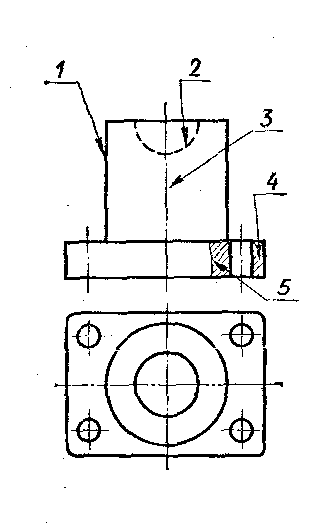 Обозначьте каждую из плоскостей проекций (фронтальную, профильнуюи горизонтальную).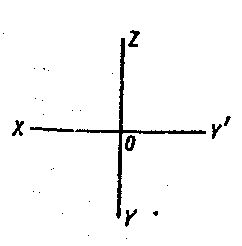 Сколько граней имеет изображенная призма? Заштрихуйте грани, которые параллельны фронтальной плоскости проекций.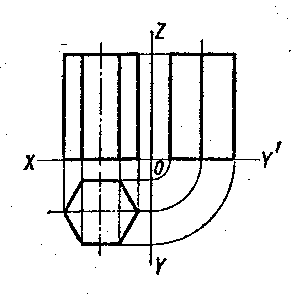 Заполнить таблицу параметров элементов механизма.Кинематическая схема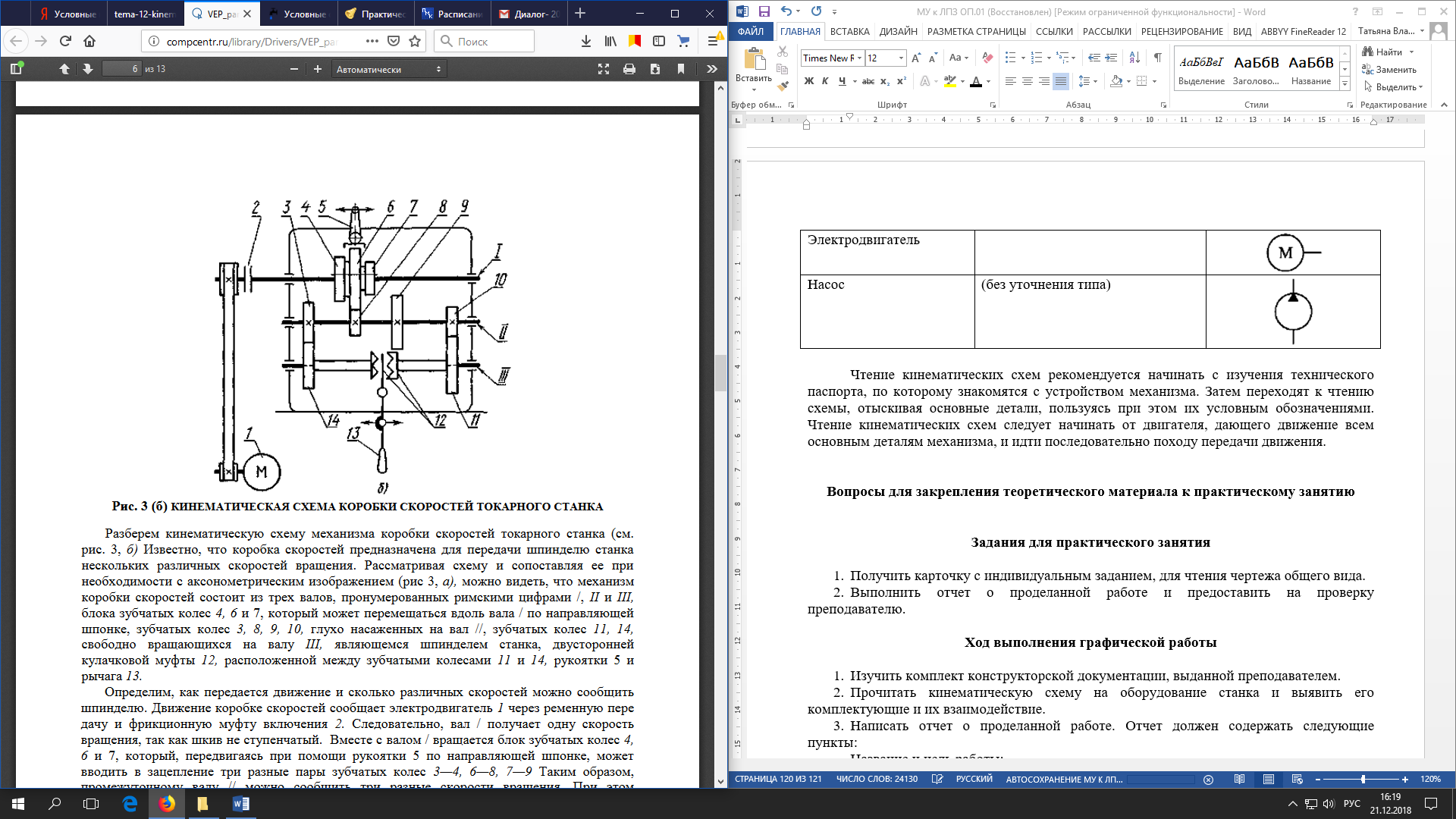 Таблица параметров элементов механизма3. Выполнение чертежейВыполнить рабочий чертеж поршня, входящего в состав сборочногоузла - механизма переключения передач.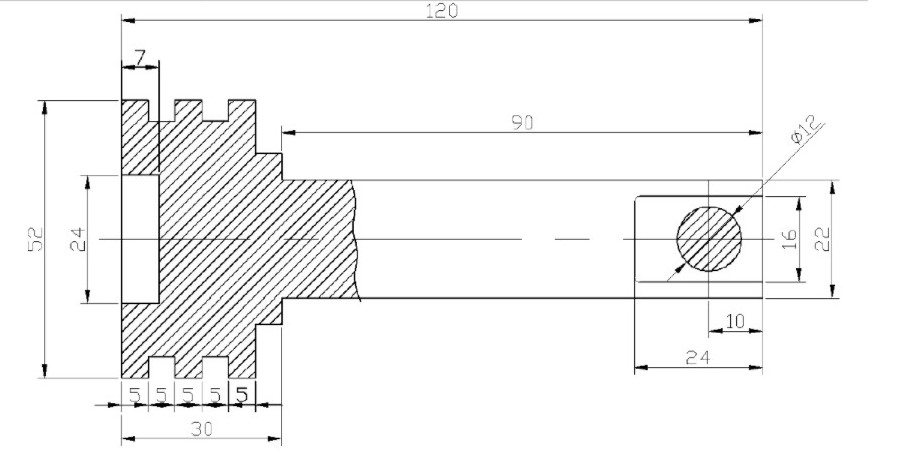 4. Выполнение схемВыполнить технологическую принципиальную схему по ее описанию, используя графические обозначения.Условные графические СОГЛАСОВАНОРАЗРАБОТЧИКМетодическим советом колледжаНуртдинова Л.С.,Протокол №__ от «__» ______ 2021г. преподаватель 1ККРЕКОМЕНДОВАНОЦикловой комиссией                                ОПОП электротехнического профиляПротокол №__ от «__» ______ 2021 г.                                                                                  Первоуральк, 2021Код ПК/ОКУменияЗнанияОК 01, 02, 04,05,06,09ПК 1.1.-1.3.,ПК 2.1., ПК 4.1., 4.2Выполнять графические изображения технологического оборудования и технологических схем в ручной и машинной графикеСпособы графического представления технологического оборудования и выполнения технологических схемОК 01, 02, 04,05,06,09ПК 1.1.-1.3.,ПК 2.1., ПК 4.1., 4.2Выполнять комплексные чертежи геометрических тел и проекции точек, лежащих на их поверхности, в ручной и машинной графикеПравила оформления чертежей, геометрические построения и правила вычерчивания технических деталей.ОК 01, 02, 04,05,06,09ПК 1.1.-1.3.,ПК 2.1., ПК 4.1., 4.2Выполнять чертежи технических деталей в ручной и машинной графикеЗаконы, методы и приемы проекционного черченияОК 01, 02, 04,05,07,09ПК 1.1.-1.3.,ПК 2.1., ПК 4.1., 4.2Читать чертежи и схемыПравила выполнения и чтения конструкторской и технологической документацииОК 01, 02, 04,05,06,09ПК 1.1.-1.3.,ПК 2.1., ПК 4.1., 4.2Оформлять технологическую и конструкторскую документацию в соответствии с действующей нормативно-технической документациейТребования стандартов Единой системы конструкторской документации (далее – ЕКСД) и Единой системы технической документации (далее – ЕСТД) к оформлению и составлению чертежей и схемСокращениеВид учебной работыОбъем часовООЧОбщий объем часов (сумма АР+СР), в том числе:74АРаудиторная работа обучающегося (во взаимодействии с преподавателем, сумма ТО+ПЗ+ЛР+КР+ИП+КП+ПА): 70ТОтеоретическое обучение (урок, лекция)КРконтрольные работы (в таблице 2.2 в одном столбце с ТО)ИПиндивидуальный проект (в таблице 2.2 в одном столбце с ТО)ПЗпрактические занятия (в том числе семинар)ЛРлабораторные работы КПкурсовой проект (работа) ПАпромежуточная аттестация в форметекущего контроля в 3 семестре и 2СРсамостоятельная работа обучающегося (без взаимодействия с преподавателем)№ п/пНаименование разделов и тем; содержание учебного материала и формы организации деятельности обучающихсяКод ПК/ОК № занятияОбщий объем часовОбщий объем часовОбщий объем часовОбщий объем часовОбщий объем часов№ п/пНаименование разделов и тем; содержание учебного материала и формы организации деятельности обучающихсяКод ПК/ОК № занятияТОПЗЛРАРСР1234567892 курс 3 семестр2 курс 3 семестр2 курс 3 семестр2 курс 3 семестр2 курс 3 семестр2 курс 3 семестр2 курс 3 семестр2 курс 3 семестр2 курс 3 семестрРаздел 1Раздел 1. Геометрическое черчениеРаздел 1. Геометрическое черчениеРаздел 1. Геометрическое черчениеРаздел 1. Геометрическое черчениеРаздел 1. Геометрическое черчениеРаздел 1. Геометрическое черчение122Тема 1.1Основные сведения по оформлению чертежейОК 01, 02, 04,05,06,09ПК 1.1.-1.3.,ПК 2.1., ПК 4.1., 4.226821.1.1Предмет, задачи и содержание учебной дисциплины Инженерная графика. Основные понятияОК 01, 02, 04,05,06,09ПК 1.1.-1.3.,ПК 2.1., ПК 4.1., 4.2121.1.2Линии чертежа по ГОСТ 2.303-68ОК 01, 02, 04,05,06,09ПК 1.1.-1.3.,ПК 2.1., ПК 4.1., 4.2121.1.3Форматы чертежей. ГОСТ 2.301-68.Масштабы. ГОСТ 2.302-68.Нанесение размеров на чертежах. ГОСТ 2.307-68.ОК 01, 02, 04,05,06,09ПК 1.1.-1.3.,ПК 2.1., ПК 4.1., 4.212ПЗ 1ГР № 1. Выполнить основные линии чертежа в соответствии с ГОСТ 2.303-68.ОК 01, 02, 04,05,06,09ПК 1.1.-1.3.,ПК 2.1., ПК 4.1., 4.222ПЗ 2ГР № 2. Сведения о стандартных шрифтах и конструкции букв и цифр. ГОСТ 2.304-81.Вычертить прописные и строчные буквы алфавита и цифры нормальным чертежным шрифтом типа Б без наклона.ОК 01, 02, 04,05,06,09ПК 1.1.-1.3.,ПК 2.1., ПК 4.1., 4.232ПЗ 3ГР № 3. Выполнить титульный лист для альбома графических работ в соответствии с ГОСТ 2.304-81.ОК 01, 02, 04,05,06,09ПК 1.1.-1.3.,ПК 2.1., ПК 4.1., 4.242СРЗакончить выполнение чертежа титульного листа альбома графических работ по ГОСТ 2.304-81. ОК 01, 02, 04,05,06,09ПК 1.1.-1.3.,ПК 2.1., ПК 4.1., 4.22Тема 1.2Геометрические построенияОК 01, 02, 04,05,06,09ПК 1.1.-1.3.,ПК 2.1., ПК 4.1., 4.222ПЗ 4Уклон и конусность на технических деталях, правила их определения, построения по заданной величине и обозначение. Деление окружности на равные части.ОК 01, 02, 04,05,06,09ПК 1.1.-1.3.,ПК 2.1., ПК 4.1., 4.252Тема 1.3Правила вычерчивания контуров технических деталейОК 01, 02, 04,05,06,09ПК 1.1.-1.3.,ПК 2.1., ПК 4.1., 4.222ПЗ 4ГР № 4. Выполнить чертеж технической детали с построением и обозначением уклона и конусности, с построением сопряжений и лекальных кривых.ОК 01, 02, 04,05,06,09ПК 1.1.-1.3.,ПК 2.1., ПК 4.1., 4.262Раздел 2Проекционное черчение (основы начертательной геометрии)Проекционное черчение (основы начертательной геометрии)Проекционное черчение (основы начертательной геометрии)Проекционное черчение (основы начертательной геометрии)Проекционное черчение (основы начертательной геометрии)Проекционное черчение (основы начертательной геометрии)18Тема 2.1Метод проекций, проекция точки, отрезкаОК 01, 02, 04,05,06,09ПК 1.1.-1.3.,ПК 2.1., ПК 4.1., 4.2222.1.1Виды проецирования, типы проекций и их свойства.Комплексный чертеж, понятие об эпюре Монжа. Выполнить комплексный чертеж точки по координатам.ОК 01, 02, 04,05,06,09ПК 1.1.-1.3.,ПК 2.1., ПК 4.1., 4.272Тема 2.2ПлоскостьОК 01, 02, 04,05,06,09ПК 1.1.-1.3.,ПК 2.1., ПК 4.1., 4.244ПЗ 6Проекции точек и прямых, принадлежащих плоскости. ГР № 5. Построение точки пересечения прямой и плоскости.ОК 01, 02, 04,05,06,09ПК 1.1.-1.3.,ПК 2.1., ПК 4.1., 4.282ПЗ 7Взаимное расположение плоскостей на комплексном чертеже. Плоскости общего и частного положения. ГР № 6. Построение линии пересечения двух плоскостей.ОК 01, 02, 04,05,06,09ПК 1.1.-1.3.,ПК 2.1., ПК 4.1., 4.292Тема 2.3Поверхности и телаОК 01, 02, 04,05,06,09ПК 1.1.-1.3.,ПК 2.1., ПК 4.1., 4.2222.3.1Виды геометрических тел. ОК 01, 02, 04,05,06,09ПК 1.1.-1.3.,ПК 2.1., ПК 4.1., 4.2102Тема 2.4Аксонометрические проекцииОК 01, 02, 04,05,06,09ПК 1.1.-1.3.,ПК 2.1., ПК 4.1., 4.222ПЗ 8Виды аксонометрических проекций: прямоугольные и фронтальные. ГР № 7. Построение аксонометрических проекций геометрических тел: призмы, пирамиды, цилиндра и конуса.ОК 01, 02, 04,05,06,09ПК 1.1.-1.3.,ПК 2.1., ПК 4.1., 4.2112Тема 2.5Сечение геометрических тел плоскостямиОК 01, 02, 04,05,06,09ПК 1.1.-1.3.,ПК 2.1., ПК 4.1., 4.244ПЗ 9ГР № 8. Построение линии пересечения призмы плоскостью. Построение натуральной величины фигуры сечения.ОК 01, 02, 04,05,06,09ПК 1.1.-1.3.,ПК 2.1., ПК 4.1., 4.2122ПЗ 10ГР № 9. Построении развертки усеченной призмы. Построение аксонометрической проекцию усеченной призмы.ОК 01, 02, 04,05,06,09ПК 1.1.-1.3.,ПК 2.1., ПК 4.1., 4.2132Тема 2.6Взаимное пересечение поверхностей телОК 01, 02, 04,05,06,09ПК 1.1.-1.3.,ПК 2.1., ПК 4.1., 4.222ПЗ 11Построение линии пересечения поверхностей двух тел.ОК 01, 02, 04,05,06,09ПК 1.1.-1.3.,ПК 2.1., ПК 4.1., 4.2142Тема 2.7Проекции моделейОК 01, 02, 04,05,06,09ПК 1.1.-1.3.,ПК 2.1., ПК 4.1., 4.222ПЗ 12ГР № 10. Построение комплексного чертежа модели по аксонометрической проекции.ОК 01, 02, 04,05,06,09ПК 1.1.-1.3.,ПК 2.1., ПК 4.1., 4.21522 курс 4 семестр2 курс 4 семестр2 курс 4 семестр2 курс 4 семестр2 курс 4 семестр2 курс 4 семестр2 курс 4 семестр2 курс 4 семестр2 курс 4 семестрРаздел 3Техническое рисование и элементы технического конструированияТехническое рисование и элементы технического конструированияТехническое рисование и элементы технического конструированияТехническое рисование и элементы технического конструированияТехническое рисование и элементы технического конструированияТехническое рисование и элементы технического конструирования6Тема 3.1Плоские фигуры и геометрические телаОК 01, 02, 04,05,06,09ПК 1.1.-1.3.,ПК 2.1., ПК 4.1., 4.222ПЗ 13Выполнить рисунок плоских фигур и геометрических тел.ОК 01, 02, 04,05,06,09ПК 1.1.-1.3.,ПК 2.1., ПК 4.1., 4.2162Тема 3.2Технический рисунок моделиОК 01, 02, 04,05,06,09ПК 1.1.-1.3.,ПК 2.1., ПК 4.1., 4.2.44ПЗ 14Построение технического рисунка с натуры. Построение комплексного чертежа модели (по двум проекциям построение третьей).   ОК 01, 02, 04,05,06,09ПК 1.1.-1.3.,ПК 2.1., ПК 4.1., 4.2.172ПЗ 15ГР № 11. Построение технического рисунка модели по комплексному чертежу.ОК 01, 02, 04,05,06,09ПК 1.1.-1.3.,ПК 2.1., ПК 4.1., 4.2.182Раздел 4Машиностроительное черчениеМашиностроительное черчениеМашиностроительное черчениеМашиностроительное черчениеМашиностроительное черчениеМашиностроительное черчение242Тема 4.1Правила разработки и оформления конструкторской документацииОК 01, 02, 04,05,06,09ПК 1.1.-1.3.,ПК 2.1., ПК 4.1., 4.2224.1.1Виды изделий. ГОСТ 2.101-68.Виды конструкторских документов. ГОСТ 2.102-68ОК 01, 02, 04,05,06,09ПК 1.1.-1.3.,ПК 2.1., ПК 4.1., 4.2192Тема 4.2Изображения: виды, разрезы, сеченияОК 01, 02, 04,05,06,09ПК 1.1.-1.3.,ПК 2.1., ПК 4.1., 4.23.4.44ПЗ 16, 17Простые разрезы – вертикальные и горизонтальные. Сложные разрезы – ступенчатый и ломаный. Наклонный и местный разрезы.Сечения.ГР № 12. Построение третьего вида модели по двум заданным. Выполнение необходимых простых разрезов и аксонометрической проекции с вырезом четверти.ОК 01, 02, 04,05,06,09ПК 1.1.-1.3.,ПК 2.1., ПК 4.1., 4.23.4.20, 214Тема 4.3Винтовые поверхности и изделия с резьбойОК 01, 02, 04,05,06,09ПК 1.1.-1.3.,ПК 2.1., ПК 4.1., 4.2.22ПЗ 18Изделия с винтовой поверхностью.Виды резьб и их обозначения. ГОСТ 2.311-68.ОК 01, 02, 04,05,06,09ПК 1.1.-1.3.,ПК 2.1., ПК 4.1., 4.2.222Тема 4.4Разъемные соединения деталейОК 01, 02, 04,05,06,09ПК 1.1.-1.3.,ПК 2.1., ПК 4.1., 4.2.22ПЗ 19ГР № 13. Вычертить крепежные соединения деталей винтом, болтом, шпилькой.ОК 01, 02, 04,05,06,09ПК 1.1.-1.3.,ПК 2.1., ПК 4.1., 4.2.232Тема 4.5Неразъемные соединения деталейОК 01, 02, 04,05,06,09ПК 1.1.-1.3.,ПК 2.1., ПК 4.1., 4.222ПЗ 20ГР № 14. Вычертить сварное соединение. Составить спецификацию.ОК 01, 02, 04,05,06,09ПК 1.1.-1.3.,ПК 2.1., ПК 4.1., 4.2242Тема 4.6Выполнение рабочих чертежей деталейОК 01, 02, 04,05,06,09ПК 1.1.-1.3.,ПК 2.1., ПК 4.1., 4.22244.6.1Общие требования к чертежу деталей.Способы нанесение размеров. ГОСТ 2.307-68.Общие допуски. ГОСТ 2.308-79.ОК 01, 02, 04,05,06,09ПК 1.1.-1.3.,ПК 2.1., ПК 4.1., 4.2252ПЗ 21ГР № 15. Выполнить рабочий чертеж машиностроительной детали.ОК 01, 02, 04,05,06,09ПК 1.1.-1.3.,ПК 2.1., ПК 4.1., 4.2262Тема 4.7Чертеж общего вида и сборочный чертежОК 01, 02, 04,05,06,09ПК 1.1.-1.3.,ПК 2.1., ПК 4.1., 4.266ПЗ 22Конструкторская документация. ГОСТ 2.102-68. ГОСТ 2.118-73. ГОСТ 2.119-73. ГОСТ 2.120-73. Чертеж общего вида.Прочитать чертеж общего вида.Сборочный чертеж. Последовательность выполнения сборочного чертежа. Спецификация. Прочитать сборочный чертеж.ОК 01, 02, 04,05,06,09ПК 1.1.-1.3.,ПК 2.1., ПК 4.1., 4.2272ПЗ 23, 24ГР № 16. Выполнить сборочный чертеж комплекса изделия. Составить спецификацию по сборочному чертежу.ОК 01, 02, 04,05,06,09ПК 1.1.-1.3.,ПК 2.1., ПК 4.1., 4.228, 294Тема 4.8Чтение и деталирование чертежейОК 01, 02, 04,05,06,09ПК 1.1.-1.3.,ПК 2.1., ПК 4.1., 4.2222ПЗ 25ГР № 17. Выполнить деталирование составных частей изделия (3 детали)ОК 01, 02, 04,05,06,09ПК 1.1.-1.3.,ПК 2.1., ПК 4.1., 4.2302СРЗакончить выполнение деталирования составных частей изделия (3 детали)ОК 01, 02, 04,05,06,09ПК 1.1.-1.3.,ПК 2.1., ПК 4.1., 4.22Раздел 5Чертежи по специальности448Тема 5.1Правила разработки и оформления конструкторской документацииОК 01, 02, 04,05,06,09ПК 1.1.-1.3.,ПК 2.1., ПК 4.1., 4.2225.1.1Оформление чертежей. Выполнение обзора разновидности современных чертежей. Использование программы AutoCAD для выполнения чертежей.ОК 01, 02, 04,05,06,09ПК 1.1.-1.3.,ПК 2.1., ПК 4.1., 4.2312Тема 5.2Схемы. ОК 01, 02, 04,05,06,09ПК 1.1.-1.3.,ПК 2.1., ПК 4.1., 4.2.2265.2.1Постановка условных графических обозначений элементов автоматизации в функциональных схемах. ГОСТ 2.701-84.ОК 01, 02, 04,05,06,09ПК 1.1.-1.3.,ПК 2.1., ПК 4.1., 4.2.322ПЗ 26Постановка условных графических обозначений в принципиальных схемах.ОК 01, 02, 04,05,06,09ПК 1.1.-1.3.,ПК 2.1., ПК 4.1., 4.2.332ПЗ 27Постановка условных графических обозначений в электрических схемах.ОК 01, 02, 04,05,06,09ПК 1.1.-1.3.,ПК 2.1., ПК 4.1., 4.2.342ПАПромежуточная аттестация в форме 3522Общий объем часов701456704Виды учебной работы при аудиторной формеВиды учебной работы при аудиторной формеВиды учебной работы при применении дистанционных образовательных технологийВиды учебной работы при применении дистанционных образовательных технологийРаздел 1 Геометрическое черчениеРаздел 1 Геометрическое черчениеРаздел 1 Геометрическое черчениеРаздел 1 Геометрическое черчениеТема 1.1 Основные сведения по оформлению чертежейТема 1.1 Основные сведения по оформлению чертежейТема 1.1 Основные сведения по оформлению чертежейТема 1.1 Основные сведения по оформлению чертежейЛекцияПоказ иллюстраций, видеоматериаловЛекцияВеб-занятие (показ иллюстраций, видеоматериалов)ПЗ 1Выполнение чертежаПЗ 1Веб-занятие (использование интерактивной доски)ПЗ 2Выполнение чертежаПЗ 2Веб-занятие (использование интерактивной доски)П3 3Выполнение чертежаП3 3Веб-занятие (использование интерактивной доски)Тема 1.2 Геометрические построенияТема 1.2 Геометрические построенияТема 1.2 Геометрические построенияТема 1.2 Геометрические построенияП3 4Выполнение чертежаПЗ 4Веб-занятие (использование интерактивной доски)Тема 1.3 Правила вычерчивания контуров технических деталейТема 1.3 Правила вычерчивания контуров технических деталейТема 1.3 Правила вычерчивания контуров технических деталейТема 1.3 Правила вычерчивания контуров технических деталейП3 5Выполнение чертежаП3 5Веб-занятие (использование интерактивной доски)Раздел 2 Проекционное черчение (основы начертательной геометрии)Раздел 2 Проекционное черчение (основы начертательной геометрии)Раздел 2 Проекционное черчение (основы начертательной геометрии)Раздел 2 Проекционное черчение (основы начертательной геометрии)Тема 2.1 Метод проекций, проекция точки, отрезкаТема 2.1 Метод проекций, проекция точки, отрезкаТема 2.1 Метод проекций, проекция точки, отрезкаТема 2.1 Метод проекций, проекция точки, отрезкаЛекцияПоказ иллюстраций, видеоматериаловЛекцияВеб-занятие (показ иллюстраций, видеоматериалов)Тема 2.2 ПлоскостьТема 2.2 ПлоскостьТема 2.2 ПлоскостьТема 2.2 ПлоскостьПЗ 6Выполнение чертежаПЗ 6Веб-занятие (использование интерактивной доски)ПЗ 7Выполнение чертежаПЗ 7Веб-занятие (использование интерактивной доски)Тема 2.3 Поверхности и телаТема 2.3 Поверхности и телаТема 2.3 Поверхности и телаТема 2.3 Поверхности и телаЛекцияПоказ иллюстраций, видеоматериаловЛекцияВеб-занятие (показ иллюстраций, видеоматериалов)Тема 2.4 Аксонометрические проекцииТема 2.4 Аксонометрические проекцииТема 2.4 Аксонометрические проекцииТема 2.4 Аксонометрические проекцииПЗ 8Выполнение чертежаПЗ 8Веб-занятие (использование интерактивной доски)Тема 2.5 Сечение геометрических тел плоскостямиТема 2.5 Сечение геометрических тел плоскостямиТема 2.5 Сечение геометрических тел плоскостямиТема 2.5 Сечение геометрических тел плоскостямиПЗ 9Выполнение чертежаПЗ 9Веб-занятие (использование интерактивной доски)ПЗ 10Выполнение чертежаПЗ 10Веб-занятие (использование интерактивной доски)Тема 2.6 Взаимное пересечение поверхностей телТема 2.6 Взаимное пересечение поверхностей телТема 2.6 Взаимное пересечение поверхностей телТема 2.6 Взаимное пересечение поверхностей телПЗ 11Выполнение чертежаПЗ 11Веб-занятие (использование интерактивной доски)Тема 2.7 Проекции моделейТема 2.7 Проекции моделейТема 2.7 Проекции моделейТема 2.7 Проекции моделейПЗ 12Выполнение чертежаПЗ 12Веб-занятие (использование интерактивной доски)Раздел 3 Техническое рисование и элементы технического конструированияРаздел 3 Техническое рисование и элементы технического конструированияРаздел 3 Техническое рисование и элементы технического конструированияРаздел 3 Техническое рисование и элементы технического конструированияТема 3.1 Плоские фигуры и геометрические телаТема 3.1 Плоские фигуры и геометрические телаТема 3.1 Плоские фигуры и геометрические телаТема 3.1 Плоские фигуры и геометрические телаПЗ 13Выполнение чертежаПЗ 13Веб-занятие (использование интерактивной доски)Тема 3.2 Технический рисунок моделиТема 3.2 Технический рисунок моделиТема 3.2 Технический рисунок моделиТема 3.2 Технический рисунок моделиПЗ 14Выполнение чертежаПЗ 14Веб-занятие (использование интерактивной доски)ПЗ 15Выполнение чертежаПЗ 15Веб-занятие (использование интерактивной доски)Раздел 4 Машиностроительное черчениеРаздел 4 Машиностроительное черчениеРаздел 4 Машиностроительное черчениеРаздел 4 Машиностроительное черчениеТема 4.1 Правила разработки и оформления конструкторской документацииТема 4.1 Правила разработки и оформления конструкторской документацииТема 4.1 Правила разработки и оформления конструкторской документацииТема 4.1 Правила разработки и оформления конструкторской документацииЛекцияПоказ иллюстраций, видеоматериаловЛекцияВеб-занятие (показ иллюстраций, видеоматериалов)Тема 4.2 Изображения: виды, разрезы, сеченияТема 4.2 Изображения: виды, разрезы, сеченияТема 4.2 Изображения: виды, разрезы, сеченияТема 4.2 Изображения: виды, разрезы, сеченияПЗ 16Выполнение чертежаПЗ 16Веб-занятие (использование интерактивной доски)ПЗ 17Выполнение чертежаПЗ 17Веб-занятие (online-консультация)Тема 4.3 Винтовые поверхности и изделия с резьбойТема 4.3 Винтовые поверхности и изделия с резьбойТема 4.3 Винтовые поверхности и изделия с резьбойТема 4.3 Винтовые поверхности и изделия с резьбойПЗ 18Выполнение чертежаПЗ 18Веб-занятие (использование интерактивной доски)Тема 4.4 Разъемные соединения деталейТема 4.4 Разъемные соединения деталейТема 4.4 Разъемные соединения деталейТема 4.4 Разъемные соединения деталейПЗ 19Выполнение чертежаПЗ 19Веб-занятие (использование интерактивной доски)Тема 4.5 Неразъемные соединения деталейТема 4.5 Неразъемные соединения деталейТема 4.5 Неразъемные соединения деталейТема 4.5 Неразъемные соединения деталейПЗ 20Выполнение чертежаПЗ 20Веб-занятие (использование интерактивной доски)Тема 4.6 Выполнение рабочих чертежей деталейТема 4.6 Выполнение рабочих чертежей деталейТема 4.6 Выполнение рабочих чертежей деталейТема 4.6 Выполнение рабочих чертежей деталейЛекцияПоказ иллюстраций, видеоматериаловЛекцияВеб-занятие (показ иллюстраций, видеоматериалов)ПЗ 21Выполнение чертежаПЗ 21Веб-занятие (использование интерактивной доски)Тема 4.7 Чертеж общего вида и сборочный чертежТема 4.7 Чертеж общего вида и сборочный чертежТема 4.7 Чертеж общего вида и сборочный чертежТема 4.7 Чертеж общего вида и сборочный чертежПЗ 22Выполнение чертежаПЗ 22Веб-занятие (использование интерактивной доски)ПЗ 23Выполнение чертежаПЗ 23Веб-занятие (online-консультация)ПЗ 24Выполнение чертежаПЗ 24Веб-занятие (online-консультация)Тема 4.8 Чтение и деталирование чертежейТема 4.8 Чтение и деталирование чертежейТема 4.8 Чтение и деталирование чертежейТема 4.8 Чтение и деталирование чертежейПЗ 25Выполнение чертежаПЗ 25Веб-занятие (использование интерактивной доски)Раздел 5 Чертежи по специальностиРаздел 5 Чертежи по специальностиРаздел 5 Чертежи по специальностиРаздел 5 Чертежи по специальностиТема 5.1 Правила разработки и оформления конструкторской документацииТема 5.1 Правила разработки и оформления конструкторской документацииТема 5.1 Правила разработки и оформления конструкторской документацииТема 5.1 Правила разработки и оформления конструкторской документацииЛекцияПоказ иллюстраций, видеоматериаловЛекцияВеб-занятие (показ иллюстраций, видеоматериалов)Тема 5.2 СхемыТема 5.2 СхемыТема 5.2 СхемыТема 5.2 СхемыЛекцияПоказ иллюстраций, видеоматериаловЛекцияВеб-занятие (показ иллюстраций, видеоматериалов)ПЗ 26Выполнение чертежаПЗ 26Веб-занятие (использование интерактивной доски)ПЗ 27Выполнение чертежаПЗ 27Веб-занятие (использование интерактивной доски)ПЗ 28ТестированиеПЗ 28Промежуточная аттестация (online-тестирование)№ п/пНаименование УПМ второго курса обучения (информационные карты)МесяцОбъем часов АРОбъем часов АР№ п/пНаименование УПМ второго курса обучения (информационные карты)Месяц3 сем.4 сем.11.1Бригада по ремонту и обслуживанию механического оборудования ТПУ 30-102сентябрь311.2Бригада по ремонту и обслуживанию механического оборудования участков отделки трубсентябрь312.1Бригада по ремонту, обслуживанию и эксплуатации маслоаппаратурыоктябрь312.2Бригада электрогазосварщиковоктябрь313.Бригада по ремонту и обслуживанию электрооборудования ТПУ 30-102ноябрь1014. Бригада по ремонту и обслуживанию электрооборудования участков отделки трубдекабрь815.Бригада по ремонту и наладке технологической автоматики ТПЦ №8январь416.Бригада по ремонту и обслуживанию газового, печного и вентиляционного оборудования ТПЦ №8 февраль417.Бригада по ремонту и обслуживанию коммуникационного оборудованиямарт818.Бригада по ремонту и обслуживанию электрооборудования главных приводов ТПУ 30-102 апрель 819.Бригада по ремонту и обслуживанию электрооборудования ВЧУмай820.Группа обеспечения производства; Хозяйственное обслуживание цехаиюнь821.Учебная практикаиюньИтого3040Результаты обученияКритерии оценкиМетоды оценкиЗнания: законы, методы и приемы проекционного черчения- называет виды проекций,- перечисляет законы и методы проекционного черчения- оценка выполнения практических работ;- дифференцированный зачетправила выполнения и чтения конструкторской и технологической документации- воспроизводит порядок чтения конструкторской и технологической документации;- перечисляет правила выполнения и оформления конструкторской и технологической документации- оценка выполнения практических работ;- дифференцированный зачетправила оформления чертежей- оформляет чертежи в соответствии с правилами - оценка выполнения практических работ;- дифференцированный зачетгеометрические построения и правила вычерчивания технических деталей- перечисляет правила вычерчивания технических деталей и геометрические построения- оценка выполнения практических работ;- дифференцированный зачетспособы графического представления технологического оборудования и выполнения технологических схем- называет способы графического представления технологического оборудования и выполнения технологических схем- оценка выполнения практических работ;- дифференцированный зачеттребования стандартов Единой системы конструкторской документации (ЕСКД) и Единой системы технологической документации (ЕСТД) к оформлению и составлению чертежей и схем- перечисляет требования стандартов Единой системы конструкторской документации (ЕСКД) и Единой системы технологической документации (ЕСТД) к оформлению и составлению чертежей и схем- оценка выполнения практических работ;- дифференцированный зачетУмения: выполнять графические изображения технологического оборудования и технологических схем в ручной и машинной графике- выполняет графические изображения технологического оборудования и технологических схем в ручной и машинной графике- оценка выполнения практических работ по разделам «Машиностроительное черчение», «Общие сведения о конструкторской документации»;- оценка выполнения тестовых заданий;- дифференцированный зачетвыполнять комплексные чертежи геометрических тел и проекции точек, лежащих на их поверхности, в ручной и машинной графике- выполняет комплексные чертежи геометрических тел и проекции точек, лежащих на их поверхности, в ручной и машинной графике- оценка выполнения практических работ по разделам «Геометрическое черчение», «Проекционное черчение» «Основные сведения о конструкторской документации»;- оценка выполнения тестовых заданий;- дифференцированный зачетвыполнять чертежи технических деталей в ручной и машинной графике- выполняет чертежи технических деталей в ручной и машинной графике- оценка выполнения практических работ по разделам «Проекционное черчение», «Основные сведения о конструкторской документации»; - оценка выполнения тестовых заданий;- дифференцированный зачетчитать чертежи и схемычитает чертежи и схемы- оценка выполнения практических работ по разделу «Чертежи и схемы по специальности»;- оценка выполнения тестовых заданий;- дифференцированный зачетоформлять технологическую и конструкторскую документацию в соответствии с действующей нормативно-технической документацией- оформляет технологическую и конструкторскую документацию в соответствии с действующей нормативно-технической документацией- оценка выполнения практических работ по разделам «Геометрическое черчение», «Машиностроительное черчение»;- оценка выполнения тестовых заданий;- дифференцированный зачет1Отношение линейных размеров изображения к линейным размерам объекта называется …МасштабКопияРеальный размер2.Какой из перечисленных масштабов не предусмотрен стандартом?1:21:2.51:31:53Какие размеры имеет лист формата А4?
210х297;420х594;594х841297х4204.На каком формате основная надпись размещается вдоль короткой стороныА1;А2;А3;А4.5.Размер шрифта h определяется следующими элементамиВысотой строчных букв;Высотой прописных буквТолщиной линии шрифта;Расстоянием между буквами6.На каком расстоянии от контура рекомендуется проводить размерные линии?Не менее 10 мм;От 7 до 10 мм;От 6 до 10 мм;Не более 15 мм;7.Какие размеры проставляются при выполнении чертежа в масштабе, отличном от 1:1?Те размеры, которые имеет изображение на чертеже;Увеличение в два раза;Независимо от масштаба изображения ставятся реальные размеры изделия;Размеры должны быть увеличены или уменьшены в соответствии с масштабом8.Чему должен быть равен раствор циркуля при делении окружности на шесть равных частей?Диаметру окружности.Половине радиуса окружности.Двум радиусам окружности.Радиусу окружности.9.Каковы названия основных плоскостей проекций:фронтальная, горизонтальная, профильнаяцентральная, нижняя, боковаяпередняя, левая, верхняяпередняя, левая боковая, верхняя10.На фронтальной плоскости принято изображатьвид слевавид сверхувид справавид спереди№ вопросаОтвет112331445261738491104№ ппУсловное изображение НаименованиеТип123№ варОписание схемы.1Толуол из емкости поступает в реактор с мешалкой, затем в смеситель, где смешивается с хлоридом алюминия и гидроксидом натрия и поступает в колонну. Давление выше атмосферного.2Центробежным насосом среда подается в реактор, затем она поступает в сепаратор, из которого газообразная фаза конденсируется в конденсаторе и вместе с жидкой фазой из сепаратора вновь закачивается в реактор вторым центробежным насосом.3Исходные спирты центробежным насосом подаются через теплообменник (подогреватель) в смеситель, затем через холодильник в емкость открытого типа.4Жидкая среда из емкости подается в реактор с мешалкой, а затем в смеситель, где смешивается с двумя другими жидкостями и подается в колонну с насадкой.5Жидкость подается центробежным насосом в холодильник, затем она проходит 2-й холодильник и подается в колонну с насадкой, а далее насосом в сепаратор.НаименованиеУГОНаименованиеУГО1Бака) под атмосферным давлениемб) давление больше атмосферногов) с вакуумом в системе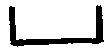 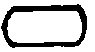 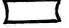 12Смесители:- газовый- жидкостный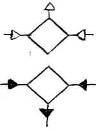 2Фильтр для жидкости или воздуха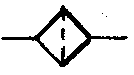 13Насос постоянной производительности:- с постоянным направлением потока;- с реверсивным потокомНасос лопастный центробежный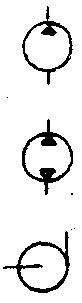 3Фильтр-влагоотделитель с ручным спуском конденсата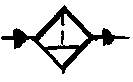 13Насос постоянной производительности:- с постоянным направлением потока;- с реверсивным потокомНасос лопастный центробежный4Сепаратор(водоотделитель)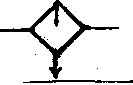 13Насос постоянной производительности:- с постоянным направлением потока;- с реверсивным потокомНасос лопастный центробежный5Конденсатоотводчик(конденсационныйгоршок)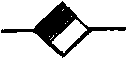 14Аппараты колонные тарельчатые:- общее обозначение- с колпачковыми тарелками- с ситчатыми тарелками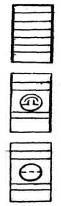 6Охладитель жидкости или воздуха- с естественным охлаждением- принудительным    охлаждением жидкостью(конденсатор)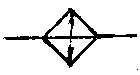 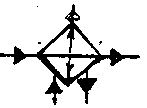 14Аппараты колонные тарельчатые:- общее обозначение- с колпачковыми тарелками- с ситчатыми тарелками7Нагреватель жидкости или воздуха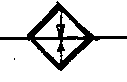 14Аппараты колонные тарельчатые:- общее обозначение- с колпачковыми тарелками- с ситчатыми тарелками8Подогреватель с прину- дительным обогревом жидкостью (теплообменник)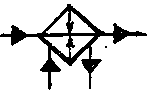 15Аппараты насадочные контактные:- насадки насыпные- насадки регулярные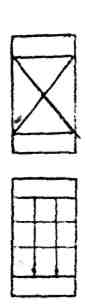 9Аппараты выпарные: - с естественным обогревом- с принудительнымобогревом жидкостью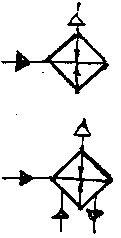 15Аппараты насадочные контактные:- насадки насыпные- насадки регулярные10Реактор с мешалкой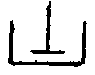 16Компрессор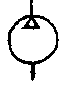 11Аппараты колонные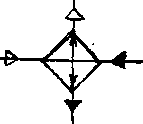 17Поток жидкости в одном направлении Поток газа(воздуха) в одном направлении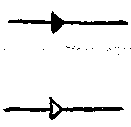 